DOMESTIC WIRE REQUEST FORM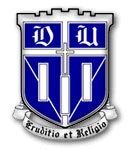 Attach the domestic wire request form to the corresponding Accounts Payable  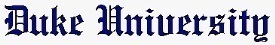               Check Request or Purchase Requisition form for payment.Complete the contact, banking and beneficiary information listed under the appropriate heading.Department will be charged $10 for domestic wire fees.                           CCM Office Use OnlyCONTACT AND PAYMENT INFORMATIONUniversity Contact Name:University Telephone Number:University Email Address:Amount of Payment:Payment Due Date:Business Purpose of the Wire payment:BANK INFORMATIONWire Routing Number (9 digits):Bank Name:Bank Address (City, State):BENEFICIARY INFORMATIONBeneficiary Bank Account Number:Beneficiary Account Name:Beneficiary Address:REFERENCE INFORMATIONDetails to send to beneficiary: (i.e. invoice #)WIRE FEE PAYMENT INFORMATIONWIRE FEE PAYMENT INFORMATIONWIRE FEE PAYMENT INFORMATIONWIRE FEE PAYMENT INFORMATIONCompany CodeG/L AccountCost Object Cost IndicatorValue Date:Company Code:  FX Amt:USD Amt:Initiator:Approver:Date Received:Date Processed:Delivery:          AP            EAP               BURSAR          EIA             TRA           TOPS             EMAIL